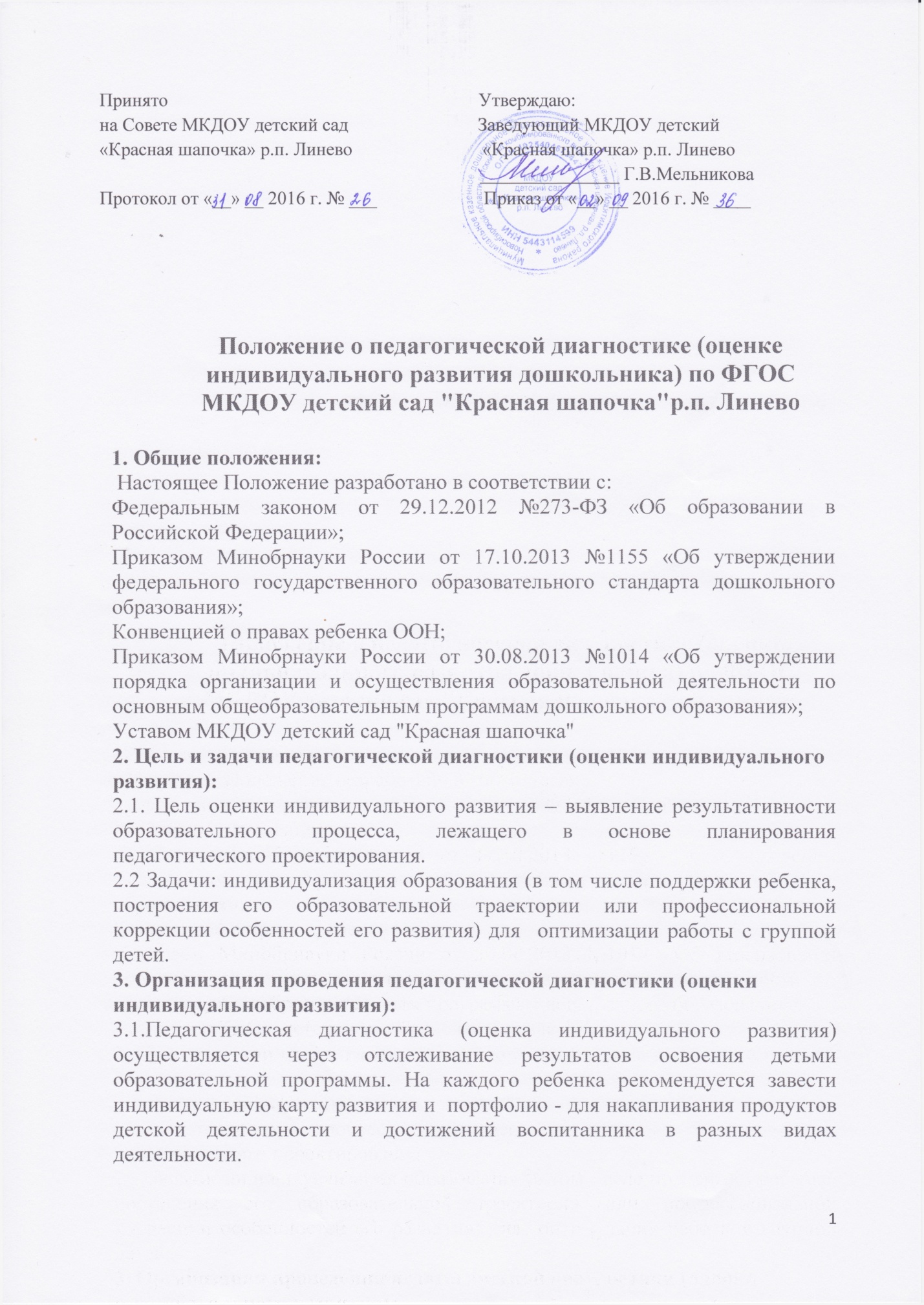 Принято                                                                   Утверждаю:
на Совете МКДОУ детский сад                            Заведующий МКДОУ детский 
«Красная шапочка» р.п. Линево                            «Красная шапочка» р.п. Линево 
                                                                                  _______________ Г.В.Мельникова
Протокол от «__» __ 2016 г. № ___                       Приказ от «__» __ 2016 г. № ____Положение о педагогической диагностике (оценке индивидуального развития дошкольника) по ФГОСМКДОУ детский сад "Красная шапочка"р.п. Линево1. Общие положения: Настоящее Положение разработано в соответствии с:Федеральным законом от 29.12.2012 №273-ФЗ «Об образовании в Российской Федерации»;Приказом Минобрнауки России от 17.10.2013 №1155 «Об утверждении федерального государственного образовательного стандарта дошкольного образования»;Конвенцией о правах ребенка ООН;Приказом Минобрнауки России от 30.08.2013 №1014 «Об утверждении порядка организации и осуществления образовательной деятельности по основным общеобразовательным программам дошкольного образования»;Уставом МКДОУ детский сад "Красная шапочка"2. Цель и задачи педагогической диагностики (оценки индивидуального развития):2.1. Цель оценки индивидуального развития – выявление результативности образовательного процесса, лежащего в основе планирования педагогического проектирования.2.2 Задачи: индивидуализация образования (в том числе поддержки ребенка, построения его образовательной траектории или профессиональной коррекции особенностей его развития) для  оптимизации работы с группой детей.3. Организация проведения педагогической диагностики (оценки индивидуального развития):3.1.Педагогическая диагностика (оценка индивидуального развития) осуществляется через отслеживание результатов освоения детьми образовательной программы. На каждого ребенка рекомендуется завести индивидуальную карту развития и  портфолио - для накапливания продуктов детской деятельности и достижений воспитанника в разных видах деятельности. 3.2. Педагогическая диагностика (оценка индивидуального развития) осуществляется в течение времени пребывания ребенка в ДОУ (с 07.00 до 19.00, исключая время, отведенное на сон).3.3 Педагогическая диагностика (оценка индивидуального развития) осуществляется через наблюдение, беседы, продукты детской деятельности, специальные диагностические ситуации, организуемые воспитателями всех возрастных групп 2 раза в год – в начале и в конце учебного года (сентябрь, май). В первом случае, она помогает выявить наличный уровень деятельности, а во втором – наличие динамики ее развития.   В портфолио ребенка вкладываются результаты детского творчества, грамоты за достижения, вписываются антропометрические данные. В начале нового учебного года ведется обозначение возраста ребенка и группы, в которую перешел воспитанник.          Методологическая основа педагогической диагностики (оценки индивидуального развития) в ДОУ обеспечивается при помощи методик: -  «Дети раннего возраста в дошкольных учреждениях», К. Л. Печора. -  «Экспресс – диагностика в детском саду», комплекс материалов для педагогов –психологов детских дошкольных учреждений.Авторы Павлова Н.Н., РуденкоЛ.Г.-М.генезис,2008 год3.5. Результаты педагогической диагностики (оценки индивидуального развития) вписываются в индивидуальные карты развития ребенка и предоставляется воспитателями всех возрастных групп и специалистами ДОУ старшему воспитателю. В конце учебного года проводится сравнительный анализ результативности образовательного процесса и на основе анализа определяется планирование педагогической деятельности на следующий учебный год. 3.6. Портфолио хранится у воспитателей и периодически пополняется материалами.3.7. Педагогическая диагностика (оценка индивидуального развития) воспитателями, музыкальным руководителем, руководителем физического воспитания оценивается:Оценка:Сформированы качества – деятельность соответствует уровню нормы.Частично сформированы качества  – незначительное отклонение от уровня нормы. Не сформированы качества - существенное отклонение от уровня нормы, практическое несоответствие уровню нормы.3.8.  Портфолио ведется строго воспитателями групп,  при выпуске ребенка в школу портфолио выдается вместе со всеми документами.4. Контроль:Контроль проведения педагогической диагностики (оценки индивидуального развития) осуществляется заведующим и старшим воспитателем посредством следующих форм: - Проведение ежедневного текущего контроля;- Организацию тематического контроля; - Проведение оперативного контроля;-  Посещение занятий, организацию режимных моментов и других видов деятельности;-  Проверку документации.5. Отчетность:Воспитатели всех возрастных групп, специалисты ДОУ в конце года сдают результаты проведения педагогических наблюдений и исследований с выводами старшему воспитателю, который осуществляет сравнительный анализ педагогической диагностики, делает вывод, определяет рекомендации педагогическому проектированию и зачитывает на итоговом педагогическом совете ДОУ.6. Документация:6.1.Материал педагогической диагностики, пособия для определения уровня индивидуального развития детей дошкольного возраста с 2 до 7 лет образовательных стандартов, портфолио – хранятся у педагогов. 6.2.Обновляется по мере необходимости.6.3.Материал педагогической диагностики для определения целевых ориентиров хранятся в методическом кабинете.6.4. Результаты педагогических наблюдений за уровнем индивидуального развития оформляются в единую таблицу и хранятся в методическом кабинете.